Home Learning Map – Year Four – Week Beginning 04/05/20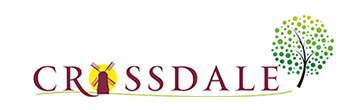 Remember that English, maths and wellbeing skills should take priority but also just do what you can and stay safe!MathsComplete at least 4 MyMaths lessonsPractise your times tables on Times Tables Rockstars at least three times a weekComplete at least 3 lessons on the National Academy https://www.thenational.academy/online-classroom/year-4/maths#subjectsChallenge: Have a look on the nrich website if you want some challenging problem-solving tasks! This week’s focus: place value. https://nrich.maths.org/13786PEComplete 3 workouts. Bike ride / scootRun/walk P.E with Joe (You Tube)Cosmic Yoga (You Tube)Dance with Oti (You Tube)SkipMake up a throwing and catching gameTopic ProjectsComplete the History project or the DT project that are published on the Y4 blog.Details of these are on the Y4 class blog:DT project: https://www.crossdaleschool.com/blog/?pid=6&nid=4&storyid=2431History project: https://www.crossdaleschool.com/blog/?pid=6&nid=4&storyid=2390ScienceWatch the Sound Science Video Part 1. It is on the blog:   https://www.crossdaleschool.com/blog/?pid=6&nid=4&storyid=2410ReadingRead every day for 30 minutes.This can be a combination of you reading and also listening to or sharing books with others.To listen to/read stories, go to:David Walliamshttps://www.worldofdavidwalliams.com/elevenses-catch-up/Audible’s free children’s books https://stories.audible.com/discovery WritingCarry on working on your Pie Corbett writing activity. Full details of this are available on the blog: https://www.crossdaleschool.com/blog/?pid=6&nid=4&storyid=2382SpellingComplete your daily look / cover / check of this week’s spelling words. I have blogged this term’s spelling booklet here:https://www.crossdaleschool.com/blog/?pid=6&nid=4&storyid=2324 CommunityMake a ‘Thank You’ sign for the people collecting your bins.Have a go at making some decorations to celebrate VE Day this Friday, such as bunting or a flag.WellbeingListen to the story of The Huge Bag of Worries at https://www.youtube.com/watch?v=-m6U28oSsWI an make a list of worries and what you can about them with a grown up. (see wellbeing blog).Family Fun ideas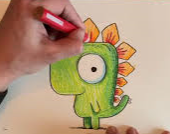 Everyone can learn to draw with illustrator Rob Biddulph at http://www.robbiddulph.com/draw-with-rob 